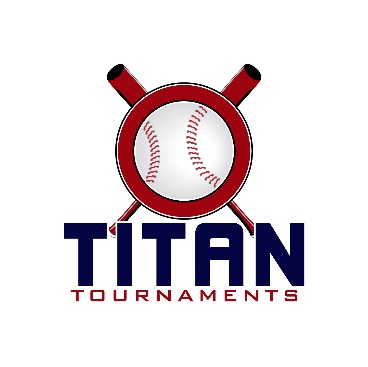 Thanks for playing ball with Titan!Roster and Waiver Forms must be submitted to the onsite director upon arrival and birth certificates must be available on site in each head coach’s folder.Victor Lord Park – 175 2nd St, Winder, GA (Fields 1 thru 4) – 10U/13UDirector – MikeVictor Lord Park – 82 Maynard St, Winder, GA (Fields 6 & 7) – 15U + 1 13U GameDirector – CaseyEntry Fee: $355 (Age 10U)Entry Fee: $365 (Ages 13U & 15U)Sanction Fee: $35 if unpaid in 2021Admission: $7 Per Spectator (Ages 10U & 13U)Admission: $125 Team Gate Fee (Age 15U)Coaches: 3 Passes Per Team (Ages 10U & 13U, N/A Age 15U)Please check out the how much does my team owe document, posting at 5pm Thursday.Format: 2 Seeding Games & Single Elimination Bracket PlayPlease refer to pages 14-15 of our rule book for seeding procedures.
The on deck circle is on your dugout side. If you are uncomfortable with your player being that close to the batter, you may have them warm up further down the dugout, but they must remain on your dugout side.
Headfirst slides are allowed, faking a bunt and pulling back to swing is not allowed.
Runners must make an attempt to avoid contact, but do not have to slide.
Warm Up Pitches – 5 pitches between innings or 1 minute, whichever comes first.
Coaches – one defensive coach is allowed to sit on a bucket or stand directly outside of the dugout for the purpose of calling pitches. Two offensive coaches are allowed, one at third base, one at first base.
Offensive: One offensive timeout is allowed per inning.
Defensive: Three defensive timeouts are allowed during a seven inning game. On the fourth and each additional defensive timeout, the pitcher must be removed from the pitching position for the duration of the game. In the event of extra innings, one defensive timeout per inning is allowed.
An ejection will result in removal from the current game, and an additional one game suspension. Flagrant violations are subject to further suspension at the discretion of the onsite director.10U Games – Winder, GA
90 minute games*Please be prepared to play at least 15 minutes prior to your scheduled start times*13U Games – Winder, GA
100 minute games*Please be prepared to play at least 15 minutes prior to your scheduled start times*15U Games - Winder, GA
100 minute games*Please be prepared to play at least 15 minutes prior to your scheduled start times*TimeFieldGroupTeamScoreTeam9:003SeedingMudcats6-7Social Avalanche9:004SeedingBanks Bombers12-1South River Mudcats10:453SeedingMudcats4-14Raptors10:454SeedingBanks Bombers10-0Bullpen Diamond Knights12:303SeedingSocial Avalanche4-2Raptors12:304SeedingSouth River Mudcats6-15Bullpen Diamond Knights2:154Bracket Game 14 SeedDiamond Knights 9-145 SeedMudcats 2:153Bracket Game 23 SeedRaptors 15-46 SeedSouth River4:004Bracket Game 3Winner of Game 1Mudcats 3-91 SeedBanks Bombers 4:003Bracket Game 4Winner of Game 2Raptors5-102 SeedSocial Avalanche 5:45
C-Ship4Bracket Game 5Winner of Game 3Banks Bombers 2-11Winner of Game 4Social Avalanche TimeFieldGroupTeamScoreTeam9:001SeedingGrayson Rams19-0Bulls9:002SeedingFrontline Baseball6-1BodyShop Baseball9:006SeedingXtreme Baseball12-0Rawlings GA Prospects10:551SeedingGrayson Rams4-5Diesel Dawgs10:552SeedingBulls7-8BodyShop Baseball12:501SeedingFrontline Baseball7-5Rawlings GA Prospects12:502SeedingXtreme Baseball0-16Diesel DawgsTimeFieldGroupTeamScoreTeam2:452Gold Game 12 SeedFrontline 0-103 SeedRams4:40
C-Ship2Gold Game 2Winner of Game 1Rams3-41 SeedDawgs2:451Silver Game 14 SeedBadgers6-37 SeedBulls4:401Silver Game 25 SeedXtreme10-26 SeedRaptors6:35
C-Ship1Silver Game 3Winner of Game 1Badgers8-1Winner of Game 2XtremeTimeFieldGroupTeamScoreTeam9:007SeedingYard Dogs5-1Lions Baseball10:556SeedingJokers0-21Savage Squad10:557SeedingLumpkin Miners6-8Lions Baseball12:506SeedingYard Dogs2-11Savage Squad12:507SeedingLumpkin Miners9-4JokersTimeFieldGroupTeamScoreTeam2:457Bracket Game 14 SeedYard Dogs6-25 SeedJokers 2:456Bracket Game 22 SeedLions3-63 SeedMiners4:407Bracket Game 3Winner of Game 1Yard Dogs0-81 SeedSavage6:35
C-Ship7Bracket Game 4Winner of Game 2Miners0-11Winner of Game 3Savage